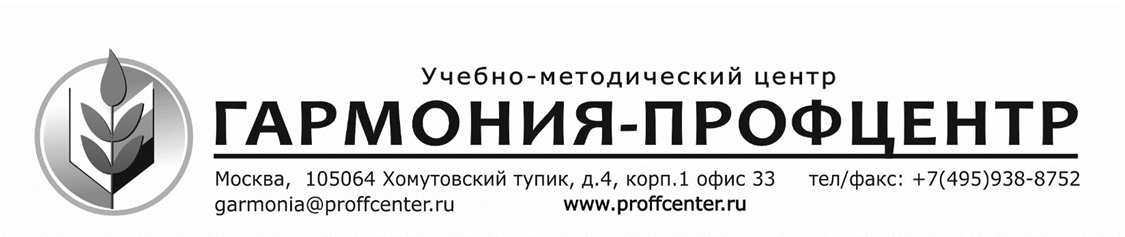 Уважаемые коллеги!ПРИГЛАШАЕМ ОТДОХНУТЬ!Город-курорт Евпатория расположен на берегу мелководного Каламитского залива. По сравнению с другими курортами Крыма, климат Евпатории самый сухой и необычайно полезный. Сочетание степного и морского климата, более 200 солнечных дней в году, мелкая прибрежная зона, песчаные пляжи создают исключительно благоприятные условия для лечения и оздоровления взрослых и родителей с детьми.Санаторий «Орленок», г. Евпатория.Размещение: 1-комнатные 2-местные отдельные номера с удобствами /удобствами на 2 комнаты. Удобства: санузел (душ, туалет, умывальник), холодильник.Питание: 4-ех  разовое (завтрак, обед, полдник, ужин), при необходимости предусмотрено диетическое питание.Купание: до моря 50 метров, пляж собственный, благоустроенный. На пляже установлены теневые навесы, предлагается широкий выбор водных и пляжных развлечений.Основные показания для лечения: заболевания опорно-двигательного аппарата, заболевания нервной системы, органов дыхания, хронические гинекологические заболевания, аллергические заболевания кожи.График отдыха и стоимость путевок Документы: российский паспорт, свидетельство о рождении ребенка, санаторно-курортная карта, справки о прививках и эпидокружении.Заявки принимаются!Для бронирования путевок просим направлять заявку (форма заявки прилагается) по E-mail: obkom.stud@mail.ruПравила поселения отдыхающих в санаторий "Орленок".Санаторий принимает родителей с детьми с 2-х летнего возраста; При оформлении необходимо иметь: паспорт (свидетельство о рождении ребенка); Для детей до 16-ти лет - обязательно (!) справку о прививках и санэпидокружении.Да здравствует ЛЕТО 2017!ЗАЯВКАПакет документов для оплаты отдыха и получения путевки- для физического лица (квитанция) будут высланы по электронной почте после получения заявки.№п/пДаты заездаСтоимость взрослой путевкиСтоимость детской путевки (ребенок до 15 лет)02.06.17-15.06.1729400 руб28000 руб17.06.17-30.06.1729400 руб28000 руб02.07.17-15.07.1731500 руб30510 руб17.07.17-30.07.1731500 руб30510 руб01.08.17-14.08.1731500 руб30510 руб16.08.17-29.08.1731500 руб30510 руб31.08.17-13.09.1729400 руб28000 руб15.09.17-28.09.1729400 руб28000 рубДетский клинический Санаторий «ОРЛЕНОК»Детский клинический Санаторий «ОРЛЕНОК»Детский клинический Санаторий «ОРЛЕНОК»Детский клинический Санаторий «ОРЛЕНОК»Даты заезда: Даты заезда: Даты заезда: Даты заезда: Организация Профсоюза (полное наименование): Организация Профсоюза (полное наименование): Организация Профсоюза (полное наименование): Организация Профсоюза (полное наименование): Регион РФ:Регион РФ:Регион РФ:Регион РФ:Сведения об отдыхающих:Сведения об отдыхающих:Сведения об отдыхающих:Сведения об отдыхающих:1. Ф.И.О.(полностью)1. Ф.И.О.(полностью)1. Ф.И.О.(полностью)1. Ф.И.О.(полностью) Дата рождения:Телефон/ФаксТелефон/ФаксE-mail2 и т.д.2 и т.д.2 и т.д.2 и т.д. Дата рождения:Телефон/ФаксТелефон/ФаксE-mailКонтактное лицо:Контактное лицо:Контактное лицо:Контактное лицо:Телефон/Факс:Телефон/Факс:E-mail:E-mail:Форма оплаты (отметить):Форма оплаты (отметить):Форма оплаты (отметить):Форма оплаты (отметить):1.Физические лица – да__, нет___.1.Физические лица – да__, нет___.1.Физические лица – да__, нет___.1.Физические лица – да__, нет___.Адрес для почтовых отправлений (физические лица):Адрес для почтовых отправлений (физические лица):Адрес для почтовых отправлений (физические лица):Адрес для почтовых отправлений (физические лица):Особые примечания:Особые примечания:Особые примечания:Особые примечания: